Einladung zu unseren Herbst-SchmankerlwochenTraditionellesGans´l und EntenessenSamstag 23. Oktober – Dienstag 09. November 2021Wochentags auf Vorbestellunga „wüde“ ZeitWildwochenFreitag 12. November – Mittwoch 08. Dezember 2021Tischreservierungen erbeten 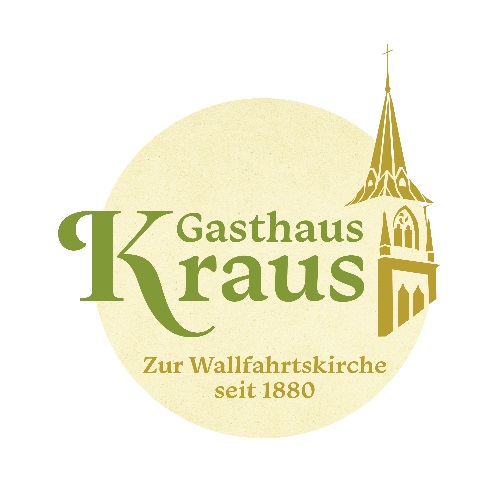 Wir freuen uns auf EUCH!Gasthaus Kraus – Zur Wallfahrtskirche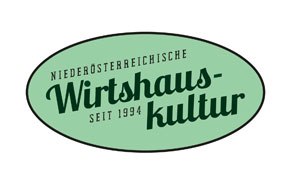 Maria Steinparz 103382 SchollachTel.: 02754/7202service@gasthaus-kraus.atwww.gasthaus-kraus.at